Plan pracy Szkoły przygotowany w oparciu o:Podstawowe kierunki realizacji polityki oświatowej państwa na rok szkolny 2023/2024 ;Plan nadzoru pedagogicznego Wielkopolskiego Kuratora Oświaty na rok szkolny 2023/2024;Wnioski i rekomendacje z nadzoru pedagogicznego Dyrektora Szkoły za rok szkolny 2022/2023;PLAN PRACY W GŁÓWNYCH OBSZARACH DZIAŁANOŚCI SZKOŁYKALENDARIUM SZKOŁY W ROKU SZKOLNYM 2023/2024Plan pracy Szkoły uszczegóławiają:Program wychowawczo – profilaktyczny na 2023/2024;Plany działań wychowawczych oddziałów klasowych;Plan imprez i uroczystości szkolnych;Plan konkursów;Plan wycieczek;Plan Wewnątrzszkolnego doskonalenia nauczycieli;Plan pracy pedagoga;Plan pracy psychologa;Plan pracy logopedy;Plan pracy biblioteki szkolnej; Plan współpracy z Centrum Kultury;Plan pracy świetlicy szkolnej;Plan pracy Samorządu Uczniowskiego;Plan pracy Wolontariatu;Plan współpracy z przedszkolami;Plan współpracy z Dziennym Domem Seniora;Plan pracy PTTK;Plan pracy PCK i Drużyny Szpiku;Plany pracy w ramach PPP;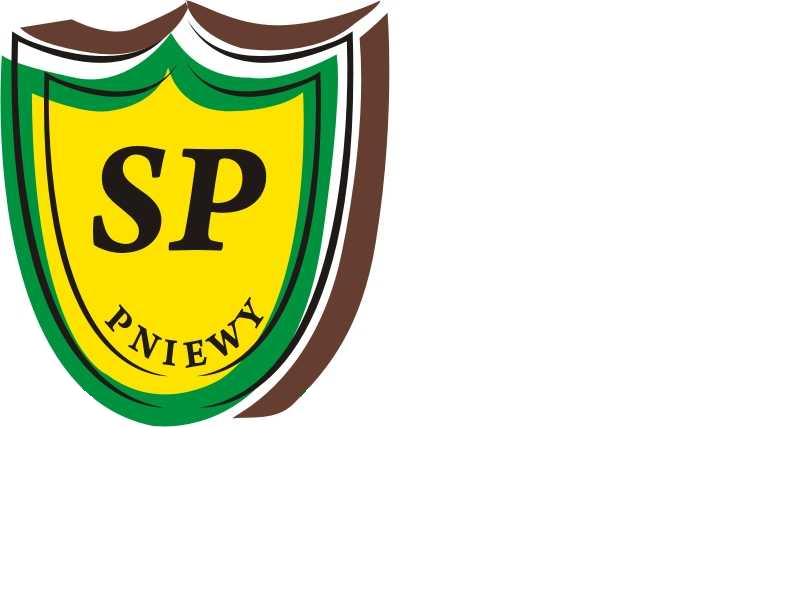 PLAN PRACY SZKOŁY PODSTAWOWEJIM. POWSTAŃCÓW WIELKOPOLSKICH w PNIEWACH2023/20241. ORGANIZACJA i ZARZĄDZANIE1. ORGANIZACJA i ZARZĄDZANIE1. ORGANIZACJA i ZARZĄDZANIEZADANIEOSOBA ODPOWIEDZIALNATERMIN REALIZACJI1.1. Przydział obowiązków służbowych wszystkim pracownikom szkołyDyrekcja szkoły do 1.09.20231.2. Opracowanie i przyjęcie do realizacji Planu Pracy szkoły wraz z załącznikami oraz kalendarium roku szkolnego Rada Pedagogicznado 15.09.20231.3. Przedstawienie Radzie Pedagogicznej wyników i wniosków z Planu nadzoru Pedagogicznego sprawowanego w roku szkolnym 2022/2023Dyrektor szkoły29.08.20231.4. Wprowadzenie zmian w dokumentacji szkolnej i dostosowanie do obowiązującego prawa oświatowego: statut, regulaminy, procedury.wskazane Zespoły zadaniowe, Dyrektor szkołydo 1.09.20231.5. Opracowanie Wewnątrzszkolnego Planu Doskonalenia Zawodowego nauczycieli na rok szkolny 2023/2024Lider WDN, Dyrektor szkołydo 15.09.20231.6 Doskonalenie zawodowe nauczycieliWicedyrektor szkoły – E. Kotlarz, Lider WDNcały rok szkolny1.7. Powołanie nauczycielskich Zespołów zadaniowychDyrektor szkoły30.08.2023 w razie potrzeby1.8. Organizacja pracy zespołów nauczycieli, realizacja przyjętych planówLiderzy Zespołów09.2023,
cały rok szkolny 1.9. Opracowanie i przedstawienie Planu nadzoru pedagogicznego Dyrektor szkołydo 15.09.20231.10. Pełnienie nadzoru pedagogicznegoDyrektor szkołycały rok szkolny1.11. Opracowanie Programu wychowawczo- profilaktycznego na rok szkolny 2023/2024Rada PedagogicznaRada Rodzicówdo 30.09.20231.12. Rozwijanie umiejętności nauczycieli, innych członków społeczności szkolnej oraz bieżąca współpraca związana z wykorzystaniem pomocy dydaktycznych zakupionych w ramach programu Laboratoria przyszłości.M. Białkowski, R. Świerzko09.2023, w razie potrzeby1.13. Spotkanie nauczycieli uczących w jednym oddziale klasowym celem opracowania lepszychsposobów monitorowania postępów w nauce, metod pracy dobranych do potrzeb uczniów danej klasy oraz wypracowania wspólnych działań wychowawczychWychowawcy klasdo 10.20231.14. Opracowanie Planu działań wychowawczych oddziałów klasowychWychowawcy klasdo 30.09.20231.15. Umożliwienie nauczycielem zdobywania kolejnych stopni awansu zawodowego, śledzenie zmian w prawieDyrektor szkoły, opiekunowie staży/mentorzycały rok szkolny1.16. Wdrożenie lub kontynuowanie zewnętrznych projektów szkolnych, we współpracy z:Sanepidem; Policją;Szkolnym Związkiem Sportowym Wielkopolska (SKS), itd.Koordynatorzy projektów,wicedyrektorzy zgodnie z kalendarium roku szkolnego 2023/20241.17. Promocja szkoły w środowisku lokalnymwszyscy nauczycielew razie potrzeby1.18. Opracowanie Arkusza organizacji pracy szkoły w roku szkolnym 2024/2025Dyrektor szkołydo 30.04.20242. KSZTAŁCENIE2. KSZTAŁCENIE2. KSZTAŁCENIEZADANIEOSOBA ODPOWIEDZIALNATERMIN REALIZACJI2.1. Realizacja podstawy programowejwszyscy nauczycielecały rok szkolny2.2. Organizacja pracy zespołów przedmiotowychWicedyrektorzy, liderzy zespołów przedmiotowychcały rok szkolny2.3. Współpraca nauczycieli z psychologiem, pedagogiem, logopedą, pedagogiem specjalnym, poradnią psychologiczno-pedagogicznymi i rodzicami w celu rozpoznania indywidualnych potrzeb i możliwości uczniówwszyscy nauczycielecały rok szkolny2.4. Diagnozowanie indywidualnych potrzeb i możliwości edukacyjnych uczniów, a w następstwie dostosowanie metod i form w procesie kształcenia (diagnoza uczniów rozpoczynających edukację w klasie 1, diagnozy przedmiotowe, itd.)wychowawcy klas 1 nauczyciele matematyki, języka polskiego, języka angielskiegowg ustalonego terminarza2.5. Odkrywanie i rozwijanie zainteresowań i uzdolnień uczniów przez indywidualizowanie stawianych im zadań, opracowanie oferty zajęć pozalekcyjnych oraz przygotowanie do udziału w konkursach wewnątrzszkolnych i pozaszkolnych oraz ich organizowaniewszyscy nauczycielecały rok szkolny2.6. Podnoszenie jakości kształcenia poprzez działania uwzględniające zróżnicowane potrzeby rozwojowe i edukacyjne uczniów, na skutek pandemii COVID-19 oraz napływu uchodźców poprzez:realizację Planów poprawy efektywności kształcenia oraz uzupełnienie braków realizacji treści programowych w okresie zdalnego nauczania w pracy bieżącej;realizacja dodatkowych zajęć specjalistycznych z zakresu  PPP;nauka języka polskiego jako obcego;organizacja zajęć wyrównawczych;wszyscy nauczyciele cały rok szkolny2.7. Podejmowanie działań na rzecz szerszego udostępnienia kanonu założeń edukacji klasycznej oraz sięgania do dziedzictwa cywilizacyjnego Europy nauczyciele języka polskiego, historiiwychowawcy klasw trakcie realizacji bieżących treści programowych, podczas wyjść i wycieczek klasowych (wg Planu wycieczek)2.8. Doskonalenie metod i form pracy z uczniami uchodźcami, obcokrajowcami oraz z doświadczeniem migracji J. Krawczyk wszyscy nauczycielecały rok szkolny2.9. Poprawa funkcjonujących lub wprowadzenie nowych rozwiązań w procesie kształcenia uczniów, przy jednoczesnym stosowaniu innowacyjnych działań programowych, organizacyjnych lub metodycznych, które służą rozwojowi kompetencji uczniów.Wicedyrektor M. Białkowski, wybrani nauczyciele cały rok szkolny2.10. Kształtowanie kompetencji kluczowych:w zakresie rozumienia i tworzenia informacji,w zakresie wielojęzyczności,matematyczne oraz kompetencje w zakresie nauk przyrodniczych, technologii i inżynierii,cyfrowe,osobiste, społeczne i w zakresie uczenia się,obywatelskie,w zakresie przedsiębiorczości,w zakresie świadomości i ekspresji kulturalnejwszyscy nauczycieleDyrektor szkołycały rok szkolny2.11. Stosowanie elementów strategii oceniania kształtującego w bieżącej pracy dydaktycznejwszyscy nauczycielecały rok szkolny2.12. Kształtowanie u uczniów kompetencji krytycznego myślenia, postaw wyrażających się w gotowości do rozpatrywania problemów w przemyślany sposób, podejmowaniu odpowiedzialnych decyzji poprzez systematyczne wykorzystanie rutyn myślenia krytycznegoKoordynatorzy: 
K. Antkowiak KotulskaP. Hanaka Adamska wszyscy nauczyciele cały rok szkolny2.13. Realizacja szkolnych projektów edukacyjnych, w tym końcoworocznych projektów interdyscyplinarnychA. Wendt, koordynatorzy projektów, wszyscy nauczycielewg Planu projektów szkolnych2.14. Badanie efektów kształcenia z wykorzystaniem materiałów zewnętrznych i własnych i ich analizaDyrektor szkoły wybrani nauczycielewg ustalonego terminarza2.15. Przygotowanie uczniów do Egzaminu ÓsmoklasistyWicedyrektor E. Kotlarznauczyciele języka polskiego, matematyki, języka angielskiego, języka niemieckiego klas 8cały rok szkolny2.16. Rozwijanie kompetencji cyfrowych uczniów  oraz metodycznych nauczycieli w zakresie prawidłowego i skutecznego wykorzystania TIK, kształtowanie  krytycznego podejścia do treści publikowanych w Internecie i mediachwszyscy nauczycieleinformatyk M. WendtK. Czarnecka cały rok szkolnyDzień bezpiecznego Internetu 6.02.20242.17. Patroni roku 2023/2024:2023: Wojciech Korfanty, Paweł Edmund Strzelecki, Aleksander Fredro, Aleksandra Piłsudska, Maurycy Mochnacki, Jadwiga Zamoyska,  Jerzy Nowosielski2024: Marek Hłasko, Arcybiskup Antoni Baraniak, Romuald Traugutt, Wincenty Witos, Kazimierz Wierzyński, Melchior Wańkowicz, Rodzina Ulmów, Zygmunt Miłkowski i Polscy Olimpijczycy.nauczyciele historii, języka polskiego, plastyki, wychowania fizycznegowg odrębnego terminarza2.18. 250 rocznica Dnia Edukacji Narodowejn-le historiiSU – ekspozycja 10. 20232.19. 12 września Ogólnopolskim Dniem Kompetencji Cyfrowych w SzkołachInformatyk, n-le edw09.20233. WYCHOWANIE, OPIEKA, PROFILAKTYKA3. WYCHOWANIE, OPIEKA, PROFILAKTYKA3. WYCHOWANIE, OPIEKA, PROFILAKTYKAZADANIEOSOBA ODPOWIEDZIALNATERMIN REALIZACJI3.1. Integrowanie zespołów klasowychwychowawca klasy09.2023 oraz cały rok szkolny3.2. Realizowanie Programu wychowawczo-profilaktycznego szkołyL. Liszkowskawszyscy nauczycielecały rok szkolny3.3. Realizacja klasowych Planów działań wychowawczychwychowawcy klascały rok szkolny3.4. Diagnozowanie sytuacji wychowawczej uczniów klas 1wychowawcy klas 109.20233.5. Diagnozowanie i monitorowanie zachowań uczniówwszyscy nauczyciele cały rok szkolny3.6. Profilaktyka agresji i przemocy w szkole w tym w zakresie bezpiecznego korzystania z zasobów siecinauczyciele informatyki, wychowawcy klascały rok szkolny3.7. Wspomaganie wychowawczej roli rodziny poprzez pomoc w kształtowaniu u uczniów stałych sprawności w czynieniu dobra, rzetelną diagnozę potrzeb rozwojowych, ochronę i wzmacnianie zdrowia psychicznego dzieci i młodzieżywychowawcy klas, nauczyciele wychowania do życia w rodzinie, pedagog szkolny,psycholog szkolnycały rok szkolny3.8. Współpraca wychowawców z rodzicami dzieci, z pedagogiem szkolnym, psychologiem szkolnym, pedagogiem specjalnym, logopedą, doradcą zawodowym, poradnią psychologiczno- pedagogicznymiwychowawcy klas pedagog szkolnypsycholog szkolnylogopeda, doradca zawodowycały rok szkolny3.9. Zapewnienie pomocy psychologiczno-pedagogicznej dla uczniów i ich rodziców w tym wsparcia psychologiczno-pedagogicznego dla uczniów w sytuacji kryzysowej (np. problemy uchodźcze, systemu rodzinnego, itd.)Dyrektor, pedagog szkolny,psycholog szkolnypedagog specjalnylogopedanauczyciele-terapeuci cały rok szkolny oraz w razie potrzeb3.10.  Kształtowanie postaw prospołecznych, obywatelskich uczniów poprzez udział w działaniach Samorządu Uczniowskiego i wolontariatuM. Ponicki, L. Węglarz i inniwg ustalonego harmonogramu i kalendarza3.11. Propagowanie zdrowych nawyków żywieniowych oraz zachęcanie uczniów do aktywnego spędzania wolnego czasuWicedyrektorzywychowawcy klas, nauczyciele wychowania fizycznego, koordynatorzy realizatorzy projektów edukacyjnychcały rok szkolny3.12. Edukacja czytelniczanauczyciele bibliotekarzenauczyciele I-IIIwychowawcy wg ustalonego harmonogramu 3.13. Wychowanie do wartości przez kształtowanie postaw obywatelskich i patriotycznych.Rocznica wybuchu Powstania Wielkopolskiego - Święto Patrona Szkoły;Uroczystości państwowe;Realizacja projektów;koordynatorzy uroczystości, wychowawcy klas, Dyrektorwg ustalonego Kalendarza imprez i uroczystości szkolnych3.14. Upowszechnianie wiedzy o Prawach Dzieckawychowawcy klas 09.20233.15. Upowszechnianie wiedzy o bezpieczeństwie  oraz kształtowanie właściwych postaw wobec zagrożeń i nadzwyczajnych sytuacjinauczyciele edukacji dla bezpieczeństwa,Dyrektorcały rok szkolny3.16. Upowszechnianie wiedzy i umiejętności niezbędnych do aktywnego uczestnictwa w kulturze i sztucekoordynatorzy projektów edukacyjnych, nauczyciel plastyki,wychowawcy klascały rok szkolny3.17. Angażowanie rodziców w życie klasy i szkoływychowawcy klascały rok szkolny3.18. Organizacja świetlicy szkolnej, udział uczniów w zajęciach opiekuńczo-wychowawczychnauczyciele świetlicycały rok szkolnyTERMINZADANIE4.09.2023Rozpoczęcie rocznych zajęć dydaktyczno-wychowawczych23-31.12.2023Zimowa przerwa świąteczna12.01.2024Święto Patrona Szkoły12-25.02.2024Ferie zimowe28.03-2.04.2024Wiosenna przerwa świąteczna14.05-16.05.2024Egzamin Ósmoklasisty29-30.04.202327-28-29.05. 2023Terminy kilkudniowych wycieczek szkolnych5.06.2024Dzień otwarty dla rodziców i uczniów klas 1 06.2024Wybory do Samorządu Uczniowskiego06.2024Bal Ósmoklasisty13.10.20232-3.11.20232.05.202414-16.05.202431.05.2024Dodatkowe dni wolne wprowadzone zarządzeniem Dyrektora szkoły, z możliwością organizacji zajęć opiekuńczych17.06-19.06.2024Interdyscyplinarne projekty końcoworoczne dla uczniów klas 1-821.06.2024Zakończenie roku szkolnego 2023/2024WAŻNE DATY DLA WEWNĄTRZSZKOLNEGO SYSTEMU OCENIANIAWAŻNE DATY DLA WEWNĄTRZSZKOLNEGO SYSTEMU OCENIANIATERMINZADANIE5.01.2024Wystawienie przewidywanych ocen niedostatecznych za i półrocze19.01.2024Wystawienie i zapisanie w e-dzienniku wszystkich śródrocznych  ocen edukacyjnych i ocen zachowania 22.01.2024 Rada pedagogiczna klasyfikacyjna za i półrocze19.01.2024 Koniec i półrocza17.05.2024Wystawienie przewidywanych ocen niedostatecznych rocznych/końcowych3.06.2024Wystawienie wszystkich przewidywanych ocen edukacyjnych oraz ocen zachowania17.06.2024Wystawienie i zapisanie w e-dzienniku wszystkich rocznych/końcowych ocen edukacyjnych i ocen zachowania17.06.2024Rada klasyfikacyjna21.06.2024Zakończenie roku szkolnego HARMONOGRAM POSIEDZEŃ RADY PEDAGOGICZNEJHARMONOGRAM POSIEDZEŃ RADY PEDAGOGICZNEJTERMINZADANIE1.09.2023Organizacja roku szkolnego 2023/202420.09.2023Plany pracy, nadzór pedagogiczny, budżet 2024.10.2023Sprawy bieżące – szkolenie 25.11.2023 Rada szkoleniowa – Plan Daltoński, wychowawcy 
klas 1-3, n-le świetlicy 22.01.2024 Rada pedagogiczna klasyfikacyjna za i półrocze02.2024Rada pedagogiczna analityczna, wyniki i wnioski z nadzoru pedagogicznego.03.2024Sprawy bieżące- szkolenie 04.2024Opiniowanie arkusza organizacji szkoły na 2024/2025- szkolenie 05.2024Organizacja Egzaminu Ósmoklasisty. Sprawy bieżące17.06.2024Rada pedagogiczna klasyfikacja roczna i końcowa. Podsumowanie roku szkolnego 2023/202408.2024Podsumowanie, wyniki i wnioski z nadzoru prowadzonego w roku szkolnym 2023/2024